Science 20FExam ReviewJanuary 2015 - key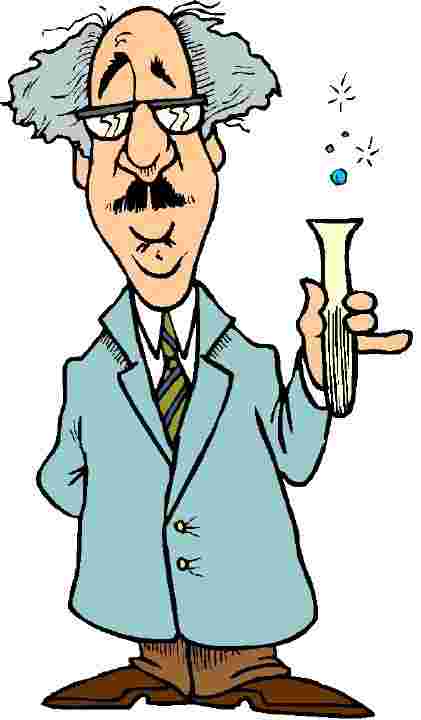 Ecology ReviewEnergy from the SUN is the major source for all living things.The process of PHOTOSYNTHESIS traps it so it can be used by living organisms.Plants are considered PRODUCERS since they carry out the process of photosynthesis. Since they make their own food they are also considered AUTOTROPHS.The producers are eaten by organisms called PRIMARY CONSUMERS OR HERBIVORES.All of these organisms are considered CONSUMERS since they cannot produce their own food.Organisms living off of dead and decaying material are called DECOMPOSERS.In food pyramids, the BOTTOM level contains the most abundant amount of stored mass.80% of the earth's atmosphere contains nitrogen.What are the two things that make gaseous nitrogen available to the living organisms in an ecosystem? DENITRIFYING AND NITRIFYING BACTERIA AND DECAY.Using the diagram below answer the following questions:a) What are the top carnivores in this food web? KILLER WHALE, BALD EAGLE, MARSH HAWKb) What are the producers in this food web? MARSH VEGITATIONc) If the rat population became extinct, what organism(s) would lose a food source?HAWK, BALD EAGLE, MOSQUITOd) How many organisms depend on the Salmon as a food supply? 3.e) List the primary consumers: SNAILS, VOLE, HERRING, GRASSHOPPER, MOSQUITO, SNOWGEESEf) List the secondary consumers: RAT, SALMON, MARSH HAWK, EAGLE, SEAL, WHALE, HERRING, MOSQUITO     **NOTE THE HERRING IS BOTH A PRIMARY AND SECONDARY                                                   CONSUMER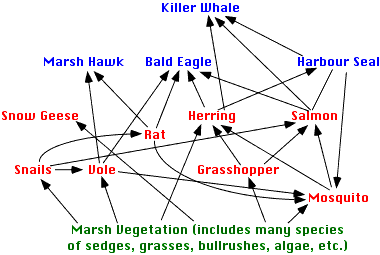 Density DEPENDENT Factors operate more strongly on large populations than on small ones.When populations become crowded individuals COMPETE for the valuable resources.Weather and natural disasters act to change a population. These factors are called density INDEPENDENT factorsAtmospheric nitrogen can only be used by most living things after it has beenconverted to nitrates with the help of nitrogen-fixing bacteriataken in by plants through the lenticelsconverted to ammonia by bacteria of decaycombined with carbon dioxide to form proteinWhich two factors are abiotic(not living) limiting factors that affect organisms in marine ecosystems?amount of algae and wide temperature variationsamount of carbon dioxide and variety of producer organismsamount of moisture and variety of consumer organismsamount of oxygen and concentration of dissolved saltsUse the diagram below to answer 23 and 24Which gas is released when the tissues of dead plants and animals are broken down by bacteria?NO3 	N2	NH3	O2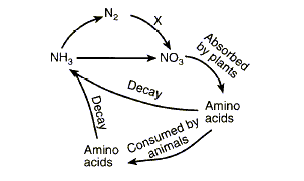 Bacteria responsible for process X are calledphotosynthesizersnitrifying bacteriadenitrifying bacteriaautotrophic bacteria  Bioaccumulation refers to the processwhere living organisms retain certain substanceshere the concentrations of toxic substances increases as we move up the food chainwhere the concentrations of toxic substances decreases as we move up the food chain.of accumulating important nutrients during the life of an organism   When biological magnification of toxic substances occurs, the most likely organisms to be adversely affected arethose that are at the lowest trophic level.those that are at the highest trophic levelprimary consumerssecondary consumersBase your answers to questions 27 and 28 using the diagram of the cycle below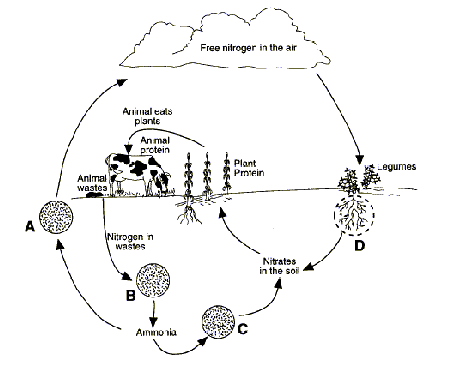 Decomposer bacteria are represented by the letter BDenitrifying bacteria are represented by the letter AMany years ago, a fire swept through the Boreal forest in an area of northern Manitoba. The trees, shrubs, and other plants perished in the fire. A team of wildlife biologists decided to study the regrowth of the forest over time. They chose to focus on the Jack pine population as these trees are some of the first to grow back after a fire. A graph of the results of their study is shown below.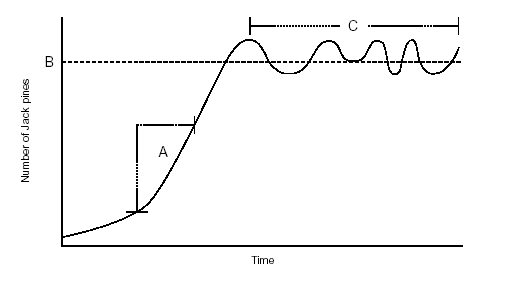 Questions:Why is the number of Jack pines increasing so rapidly in area A of the graph?How do you account for the fluctuations in area C of the graph?What does B represent?What is your estimate of the average growth rate in area C?Describe, in your own words, what is happening to the Jack pine population in the graph.Predict how the graph would change if another forest fire swept through the region.Predict how the graph would change if a forestry company began to log the area.Chemistry Review1. The elements whose symbols are P, C, and N are  (a) potassium, cadmium, and nickel.  (b) potassium, carbon, and nitrogen.  (c) phosphorus, calcium, and neon.  (d) phosphorus, carbon, and nitrogen.2. Which of the following statements are true?  (a) The formula of hydrochloric acid is HCl.  (b) The formula of dinitrogen trioxide is N2O3.  (c) The formula of hypochlorous acid is HClO.  (d) The formula of phosphoric acid is H2PO3.a) all of the	b) a&b	c) a,b&c	d) a,b&d    above3. Which of the following sets of elements are all in the same group of the periodic table?  (a) I, Br, F  (b) Na, Ca, Mg  (c) C, Si, N  (d) F, C, Oa) a only	b) b,c&d	c) b&c	d) a&c4. Compounds in which the negative ion is O-2 and the positive ion is either Fe+2 or Fe+3 can have the formulae  (a) O2Fe3 or Fe3O2  (b) FeO or FeO2  (c) Fe2O or Fe3O  (d) Fe2O3 or FeO5.  Sodium  (a) is an alkaline earth metal.  (b) forms ions with a +2 charge.  (c) can combine with iodine to form Na2I.  (d) is a nonmetal.  a) a,b&c	b) d only		c) b&d    		 d)none6. Which of the following ions are most likely to form?  (a) Ba+1  (b) Al+2  (c) Li+2  (d) S-2a)   a&c		b)b&d		c) c only		d) a,b&c7. The names of the polyatomic ions NH4+, SO3-2, and CO3-2 are:  (a) nitrite, sulfate, and carbonate  (b) nitrate, sulfoxylate, and carboxide  (c) nitrohydride, sulfotrioxylate, and oxocarbonium  (d) ammonium, sulfite, and carbonate8. Which of the following contains 15 protons and 10 electrons?  (a) Mg+2  (b) P+5  (c) Al+3  (d) H2O9. Which of the following are elements?  (a) water  (b) sugar  (c) table salt (NaCl)  (d) the atmosphere  a) a&d	b) b&d	c) b only	d) none 	10. The formula of the compound ammonium carbonate is (A) NH4CO3
(B) NH4CO4
(C) NH4HCO3
(D) (NH4)2CO3 11. Which element is INCORRECTLY matched with its symbol? a) Cu / copper
b) Pb / lead
c) K / potassium
d) Cr / chromium
e) B / bismutha) a&c  b) b&d  c)  c only d) a,b&c 12. Identify the compound below which is an ionic compound. a) CH4
b) H2O2
c) Na2CO3
d) NH3
e) SO213. Identify the compound formula that is INCORRECT. a) Ca3(PO4)2 for calcium phosphate
b) NaNO3 for sodium nitrate
c) K2CO3 for potassium carbonate
d) NH4SO4 for ammonium sulfate
e) KCl for potassium chloride14.  Identify the INCORRECT statement below: a) The atomic weight is the number of atoms in one mole of the element. 
b) The electron and proton have charges of equal magnitude and opposite sign. 
c) The atomic number is the number of protons in the nucleus. 
d) An atom is the smallest particle of an element that maintains the chemical identity of that element. 
e) The number above the element symbol on the periodic chart is the atomic number. 15.  Identify the INCORRECT statement below: a) Atoms cannot be created, destroyed, or transformed into atoms of another element except by nuclear reactions. 
b) Some elements exist in pure form as polyatomic molecules. 
c) All atoms of a given element have identical properties, which differ from those of other elements. 
d) Compounds form when masses of different elements combine in small whole-number ratios. 
e) The relative numbers and kinds of atoms are constant in a given compound. 16.  Balance the following chemical equation with the smallest whole number coefficient. ___KOH + ___CO2 ---> ___K2CO3 + ___H2Oa) 2:1:1:4
b) 1:1:1:1
c) 2:1:1:2
d) 2:1:1:1
e) 2:2:1:417.  Balance the following chemical equation with the smallest whole number coefficients. What is the value of the coefficient of CO2? ___C4H10 + ___O2 ---> ___CO2 + ___H2O a) 5
b) 4
c) 13
d) 10
e) 818.  Identify the compound below which is a molecular (covalent) compound: a) CaF2
b) NaCl
c) Na2CO3
d) NH4NO3 
e) SO319.  Identify the compound formula that is INCORRECT. a) AgCl = silver chloride
b) KNO3 = potassium nitrate
c) CuCO3 = copper(I) carbonate
d) NH4Cl = ammonium chloride
e) ZnBr2 = zinc bromide20. Which of the following is NOT a typical property of a metal? a) forms ionic compounds with nonmetals
b) tendency to lose electrons to form cations
c) outer electron shells contain 4 or more electrons
d) high electrical conductivity
e) high heat conductivity21.  A negative ion, symbolized by X2-, forms a compound with a metal M, of the formula M2X. What is the charge on the metal, M? a) +1		c) +3
b) +2		d) +4
22. Which of the following unbalanced processes best describes a neutralization reaction of an acid and a base?(a) NaOH + Al --------------> NaAlO3 + H2(b) Al(OH)3 + H2SO4 ---------------> Al(HSO4)3 + H2O(c) Al(OH)3 + H2SO4 ---------------> Al2(SO4)3 + H2O(d) NH3 + HCl -----------------> NH4Cl(e) both 1 and 2;(f) both 2 and 3;(g) both 3 and 4.23. In a solution with a pH of 3 the color of (1) litmus is red; 		(2) litmus is blue;(3) phenolphthalein is red; 	(4) phenolphthalein is blue.24.  The formula for sulfuric acid is (a) H2SO3 ; (b) H2SO4 ; (c) H2S ; (d) HCl ; (e) H2PO3 ;f) H2PO4 ; (g) H2PO5 ; (h) HC2H3O2 ; (i) HNO2 ; (j) HNO3 ; (k) H2SeO4 .25.  Which of the responses in question above is the correct formula for acetic acid? Phosphoric acid?Acedic acid = h             phosphoric = f26.  In a substance litmus is blue. The pH of the solution could be (1) 10; (2) 2; (3) 3;(4) 4.27.  What is the electron dot diagram for the nitrogen atom?a)           b)       c)          d)          e)

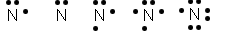 28. Atoms of element X, having two valence electrons each, combine with atoms of element Y, having six valence electrons each. The compound formed is expected to have the formula

A. XY
B. X3Y
C. XY3
D. X2Y
E. XY2	29. If X represents any of the elements of the carbon family, then the general formula for the hydrogen compound of X is

A. XH5
B. X2H3
C. XH
D. XH2
E. XH4	Short and long answer1.  Complete the chart below:Element Name               Valence		    Lewis Structure		    FamilyPotassium				1					    Alkali MetalsMagnesium			   	2 					    Alkali Earth MetalsArgon					8					    Nobel GasesOxygen				6					    ChalcogensCalcium				2					    Alkali Earth Metals2.  Define the following:Ionic bond:    metals and non-metal, involves ion (charges), trades electrons b.  Covalent bond:      two non-metals, shares electrons3.  Using Lewis dot diagrams draw the following ionic molecules.K + F	 				Be  +  S     Mg +  Cl					2Na +  O4.  Using Lewis dot diagrams draw the following covalent molecules.      H2						 F2      O2						 H2O  5.  Complete the chart      Formula			            Name				ionic/covalent      a.  MgS			Magnesium Sulfide			ionic      b.SO3			 Sulfur trioxide  			covalent      c.  Ba3N2			barium nitride				ionic      d.  P2O5			diphosphorus pentaoxide		covalent      e. Al203	   	  	Aluminum Oxide 			ionic      f.   KNO3			potassium nitrate			ionic      g. NaS04			 Sodium Sulfate			ionic      h.  N2O			dinitrogen oxide			covalent.      i.  CaCO3			calcium carbonate			ionic       j.  Mg(OH)2		magnesium hydroxide		ionicBalance each of the following chemical reactions and determine the reaction type.a.  ___  N2  +  3 H2   2 NH3 				synthesisb.  2 NaCl  +  ___ F2  2 NaF  +  ___ Cl2           	single replacementc.  ___  CH4  +  2 O2    ___CO2 + 2 H2O           	 combustion___ FeCl3  +3  KOH  ___ Fe(OH)3  + 3 KCl  	double replacement___ N2O4    2 O2  +  __ N2			decomposition		 	 ___ BaNO3 +___ LiSO4 ___BaSO4 + ___LiNO3   double replacementg.   2 C2H6 + 7 O2  4 CO2 + 6 H2O			combustion
      7.  For each of the following write and balance the chemical reactions.hydrogen + nitrogen monoxide  water  +  nitrogen gas2H2  + 2N0    2H20 + N2zinc  +  lead(II)nitrate   zinc nitrate +  leadZn + Pb (N03+)2  Zn (N03)2 + Pbsilver nitrate +  sodium chloride  silver chloride +  sodium nitrateAgN03 + NaCl  AgCl + NaN03carbon dioxide   carbon monoxide  +  oxygen gas2C02 2C0 + 02   8.  Define the following terms:      	a)  Acid:     Ph < 7, sour, gives away an H in neutralization        b)  Base:         Ph > 7, bitter, gives away an OH in neutralization        c)  Neutralization reaction:          an acid and a base combine to form salt and water         d)  pH :        the potency of hydrogen  9.  Characteristics of ….			Acids						Bases    	a.	ph<7						a. ph> 7	b.	sour						b. bitter	c.	corrosive					c.  slippery		d.	turn litimus red				d.  turn litimus blue	example:Hcl    /orange juice				example: NaOH   / soap10. a)  List 3 examples of acids found in your home.Vinegar		      juices				fruits	b)  List 3 examples of bases found in your home.		Shampoo			soap				bleachNeutralization reactions result in the formation of a salt (ionic compound) and         water.  Given the following reactants, predict the products.  	a)  HCl  +  KOH      H20  +  KCl	b)  NH4OH  +   H2SO4     2H20  +  (NH4)2S04	c)  NaOH  +  HNO3     H20   +  NaN03Rewrite the above reactions in their balanced form.a) _______________________________________________________           b) 2nH4OH + H2S04   2H20 + (Nh4) 2S04           c) _______________________________________________________Complete and balance the equation and give the reaction type.S = synthesis           sr= single replacement    dr= double replacement     c = combustion **The or is because those elements have two possible chargesS  1.    S8 + 16O2       8S04             S  2.   4Al +   3O2    2Al203S  3.    Fe +  Cl2        FeCl2 or Fe +3Cl2 FeCl3S  4.  2Al +    N2       2AlNS 5.   Cu +    Br2       CuBr2 or 2Cu + Br2  2CuBrS 6.   2Zn +    O2     2Zn0d 7.   MgCO3           Mg0 + C02d 8.  2HgO            2Hg + 02d 9.  2PCl5                  2P + 5Cl2 d  10.   H2SO3                H2 + SO3d 11. 2NH3              N2 + 3H2sr 12. 2NaBr + Cl2 2NaCl + Br2In one or two sentences explain these chemistry terms:ElementAtomProtonNeutronElectronAtomic NumberAtomic MassPeriodsGroupsValence ShellMetalsNon-metalsIonsIonic CompoundCovalent CompoundLaw of Conservation of MassCoefficientSubscriptSingle ReplacementDouble replacementSynthesisDecompositionCombustionProductReactantIndicatorsNeutralPhysics ReviewA scalor quantity is completely described by its magnitude.A  vector quantity has both magnitude and direction.The velocity of an object at any given point in time is calledinstantaneous  velocity.The rate at which velocity changes is known as the acceleration.An object at rest remains at rest and an  object in motionremains in motion, unless acted upon by an external unbalanced force.  This is known as Newton’s First Law of Motion.Memorize the following equations:  Explain what each means in the space beside.∆d = d2 – d1     		displacement is the change in position∆t = t2 – t1       		change in timeSlope = Rise/  Run	the steepness of a line, could be velocity or acceleration = ∆  / ∆t		velocity is the change in displacement over time =   / ∆t		acceleration is the change in velocity over timeUse the above equations, to solve the following problems.  Be sure to show your work and include units.a.  Renatta Gass is traveling down Lake Avenue with a velocity of +20 m / s.     Misfortune occurs and Renatta’s engine stops running.  Renatta comes to     Rest 40 seconds later.  Calculate Renatta’s acceleration.  =  = 0.5 mls2b.  Claire deRhoads accelerates her Mazda RX7 from 0 mi/ h East to      60 mi/  h East in 5.0 seconds.  Determine the acceleration of the      Mazda RX7.Note time units don’t match5 seconds x  = 0.0014 hr         a =   =     = 42857 mi/h2Two ants race across the entire length of the top of a Wheaties box at a constant speed.  The box is 34.0 cm long.  One ant travels 4.6 cm/  s and the other ant travels 3.5 cm / s.  The fastest ant will cross the finish line first.  How much time will pass between the time when the first ant crosses the finish line and when the second ant crosses the finish line Ant 1  speed  4.6 cm/s                      v=Ant 2  speed   3.5 cm/s                      t = Time (ant 1) =                        = 7.4 s                            					  = 2.3sTime (ant 2) = 	                                2.3 second will pass                       = 97 s      d.  Consider the position vs. time graph below.  The motion of five different people (A, B, C, D, and E) are shown on the graph.  Study the graph and answer the following questions.  Some questions may have more than or less than one answer.d					tWhich person(s) is  are moving with constant velocityA      BWhich person(s) is  are moving in a positive direction 		A		C & D for part of the timeWhich person(s) has  have negative accelerationNone of them have accelerationWhich person(s) change direction during the course of motionC & DA small bug and a large bus have a head-on collision.  Which object(bug or bus or both the same) experiences the greatest force		Equal forces – trick questionExplain your answer. 		Newton’s 3rd law An 800 kg car is moving 24.0 m/ s when it slams on the brakes.  TheWheels lock and the car skids across the asphalt for a distance of 34.0 m before it finally stops.   Calculate the rate of acceleration.How much time does it take to stopWhat is Newton’s Second Law of Motion?When forces are unbalanced, what affect does that have on motion?Definition and associated equation/sScalarVectorDisplacementDistanceVelocitySpeedPosition-Time graphAcceleratingNewton’s First LawNewton’s Second LawNewton’s Third LawForceGravityFriction